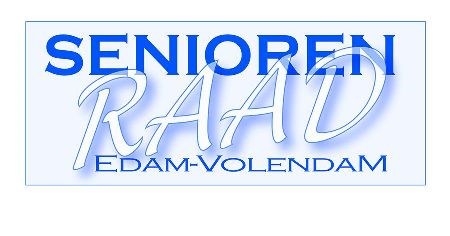 JAARVERSLAG 2021Inhoudsopgave						Omslag						1Inhoud						2Voorwoord van de voorzitter			3Jaarverslag van de secretaris			4-5Jaarverslag van de penningmeester		6Jaarverslag werkgroep Wonen en		6-7Veiligheid (binnenshuis)				Jaarverslag werkgroep Mobiliteit en Veiligheid	7-8(buitenshuis)					Uitzendingen LOVE 100- en ouder enJaarverslag werkgroep Communicatie en P.R.	8Jaarverslag werkgroep Zorg en Welzijn		9Jaarverslag 60+ bus				9Statistische gegevens 55-plussers		10-11Samenstelling fusiegemeente			12Namen van bestuursleden, leden van		13-14werkgroepen en van adviseurs en		deelnamen in maatschappelijke projecten Doelstelling Seniorenraad en			15Info-adressen					ColofonOpmaak 		: Ad BoschProductie		: Seniorenraad Edam-Volendam©Stichting Seniorenraad Edam-Volendam 2022website:             www.Seniorenraadedamvolendam.nl mail:                  info@Seniorenraadedamvolendam.nlJaarverslag van de secretarisCas Schilder﻿Wederom hebben wij een bewogen en moeilijk jaar achter de rug ontstaan door het Coronavirus.Gezondheid stond vooral bij de Senioren op de eerste plaats.Fysiek vergaderen werd daarom weer erg moeilijk.Toch zijn wij in staat geweest samen met het bestuur en de werkgroepen vele onderwerpen te bespreken en uit te voeren digitaal en/of Fysiek.In 2021 vergaderde het bestuur fysiek 4 maal.De vergaderingen werden naast het dagelijkse bestuur (DB) bijgewoond door de voorzitters van de werkgroepen Communicatie en Public Relations, Mobiliteit en Veiligheid Buitenshuis, Wonen en Veiligheid Binnenshuis en Zorg en Welzijn, een vertegenwoordigster van de KBO (Katholieke Bond voor Ouderen) en een vertegenwoordigster van de ANBO (Algemene Bond voor Ouderen).Het DB vergaderde 8 maal en 1 maal met de adviseurs.Zonodig werd contact opgenomen met een beleidsmedewerker van de afdeling samenleving van de gemeente.Tezamen met de KSD is meegewerkt aan ongevraagde adviezen aan de gemeente voor:Toekomst Meermin Edam.Behoud Stolphoeve kerkje Volendam.Zorg in de toekomst in de gemeente na 2022.Leges zonnepanelen beschermd stadsgezicht Edam.Project Maria Goretti Volendam.Tezamen met de KSD is meegewerkt aan gevraagde adviezen voor:Conceptnota Horeca.Aanvullende woonvisie 2022-2025.Onderstaand noemen wij de onderwerpen, die in 2021 zijn behandeld.Voorbereiding Jaarverslag 2020.Goedkeuring geven en decharge Financieel verslag 2020.Begroting 2021.60+bus.100-min en ouder.Burgerparticipatie.Rijbewijskeuring 75+.Cliënten raad Apotheken.Gesprekken adviseursBegrafenisfonds Jozef Van Arimathea Volendam.De Meermin Edam.Herinrichting Julianaweg Volendam en omgeving.Gevolgen Corona.Cultureel Centrum/De Notaris, Kraaiennest Oosthuizen.PBO-Love.100-min en ouder.Bikkelkids.Team Sportservice.Wonen Plus.Sociale Kaart T-zorg.Vrijwilligersmakelaar nieuwe website.Ontwikkeling Tase terrein.Oude Meesters.Hospice in onze gemeente.Aanpassing activiteitenoverzicht ouderen.Projectgroep toekomst zorg in onze gemeente na 2022.Omgevingsvisie.Projectgroep ruimtelijke ordening io.Notulen Koepel Sociaal Domein, WMO-raad.WBTR.Vaccinaties E/V.Woonzorg complex Oorgat.Gesprekken poliieke partijen.Mantelzorg in onze gemeente.Stichting Kloppend Hart.Fondsen en subsidies.Uitbreidingsplan industrie Purmer.Dementie.Baandervesting.Hospice.Renovatie Edammerpad.Herinrichting rotondes Edam-Volendam.Conceptnota Horeca-visie .Aanpassingen Woonvisie 2022-2025.Samenwerking Cliëntenbelang Amsterdam.Gasvisie E/V.SVN lening.Breed Sociaal Loket nieuwe opzet.KBO-nieuws.Positie Seniorenraad onder de Koepel Sociaal Domein.Zebrapaden Edam-Volendam.Nieuwe leden werkgroepen.Onderwerpen cliënten raden Apotheken.Statushouders huisvesting en inburgering.Seniorenflat “De Griend”Aanvulling Adviseurs.“Geef iemand een kans”Voortgang Energietransitie.Maria Goretti locatie.De Lange Weeren.Nieuwe locaties om te ontwikkelen.Contacten met Zorgcirkel, Evian, De Vooruitgang en De Wooncompagnie.Vertegenwoordigers van de Seniorenraad zijn bij de navolgende instellingen en raden betrokken.Klankbordgroep Jozef van Arimathea.SBS 55+Oosthuizen.Projectgroep herindeling Julianaweg.Projectgroep Oude Kom Volendam.Adviseursraad.De gezamenlijke dorpsraden voormalig Seevanck.Kunst en cultuurplatform gemeente Edam-Volendam.PBO(beleidsbepalend orgaan LOVE).Stichting 60+ bus.Werkgroep Hospice.Gehandicaptenraad en Evident.De Fietsersbond.Cliëntenraad apotheken.KBO.ANBO.Redactie 100-min en ouder.Woningstichting De Vooruitgang.Wooncompagnie.De Zorgcirkel.Jaarverslag van de penningmeesterPiet van den EijkhofHet jaar 2021 is door de corona-pandemie een rustig jaar voor de penningmeester geweest. Dat is veroorzaakt door de beperkingen die door de regering zijn opgelegd. Vergaderingen konden soms niet plaats vinden. Maar ondanks alle beperkingen hebben toch de werkzaamheden die gedaan moesten worden voortgang gevonden.Onderstaand een overzicht van de uitgaven:Jaarverslag van de werkgroep Wonen en veiligheid binnenshuisCas SchilderHet gehele jaar 2021 werd wederom beheerst door de Corona.Fysiek vergaderen was bijna onmogelijk.Er werd slechts 2 keer fysiek vergaderd en vele malen in een gewijzigde samenstelling digitaal.Toch heeft de werkgroep in wisselende samenstellingen regelmatig contact gehad met gemeente,steakholders,de Vooruitgang,de Wooncompagnie alsmede de Zorgcirkel.Leden van onze werkgroep hebben een ongevraagd advies voorbereid in samenwerking met de werkgroep Zorg,WMO raad en de Koepel Sociaal Domein over de toekomst van de zorg in onze gemeente vanaf 2022 met voor onze werkgroep de nadruk op het kernelement Wonen.Leden van onze werkgroep werken mee aan de opzet van een werkgroep ruimtelijke ordening in combinatie met besprekingen met de gemeente over de Omgevingswet.De belangrijkste speerpunten van de werkgroep in 2021 waren.Voortgang energietransitie(duurzaamheid) SVN lening.De Woonadviseurs.Meldservice voor ouderen.Gesprekken politieke partijen.Toekomst Meermin Edam.Herinrichting Julianaweg Volendam met de nadruk op de visie daar omheen.Maria Goretti Locatie.De toekomst van het voetbalterrein FC,RKAV en AV Edam.De toekomst van de Mariakerk VolendamHerontwikkeling Noordkop industrie terrein Julianaweg.Tase terrein Volendam.Woningbouw Oosthuizen en omliggende dorpen vh gemeente Seevanck.De Lange Weeren.Locatie Seinpaal.Locatie naast Stient.Locatie Cultureel Centrum,Kraaiennest en Notaris Oosthuizen.De Botter Locatie Edam.Voortgang Hospice in onze gemeente.Contacten met Zorgcirkel,De Vooruitgang en De Wooncompagnie.Deelname in projectgroep Zorg in de Toekomst in onze gemeente na 2022.Woonzorgcomplex Oorgat.Aanpassingen woonvisie.Gasvisie.Gesprekken met Gemeente.Leden Werkgroep:Jan TolPiet van den EijkhofFred HaarmanGerrit KuijperYvo de RuijgPeter VeermanHenk BergmanCas SchilderJan NieuweboerPiet VeermanJaarverslag van de werkgroep  Mobiliteit en veiligheid buitenshuisJan Tol (Bout)1) De blinden geleideroute in de Burgemeester van Baarstraat moet nog op z’n effectiviteit worden     beoordeeld. Vooral ter plaatse van nu de Vomar worden nog steeds fietsen op de geleideroute     geplaatst, en ter plaatse van de winkels ook reclameborden en fietsen.    Nog onderzoeken of er een zebrapad moet komen op de hoek Hyacintenstraat /    Burgemeester van Baarstraat.2) Het Europaplein en de Zeestraat moet nog worden voorzien van blinden – en geleidelijnen, en     zal zoals het zich laat aanzien verkeerstechnisch nog de nodige veranderingen moeten     ondergaan.3) Het adviseren en technisch ondersteunen betreffende de reconstructie van  de Julianaweg.    De input van Jan Tol en Cas Schilder is hierin meegenomen.4) De nagelopen reconstructies van de straten in Edam – Volendam behelzen:    a) Tulpenstraat – Rozenstraat. ( Geen opmerkingen )    b) Stoep Noordeinde. ( Matige kwaliteit )    c) Urkerstraat – Schoklandstraat met hofjes. ( riolering in achterpaden vernieuwd c.q.        gerepareerd )    d) Barkentijn – Botter – Logger. ( opmerkingen naar Gemeentewerken )    e) Zuideinde. ( prima geslaagd reconstructiewerk )    f) Leliestraat. ( Voorzien van verhoogde kruispunten )    g) Prinses Margrietstraat ( oudere herbestrating , waardoor voetpaden slecht )    h) Abbert – Houtrib ( voetpaden vernieuwd )    i) Plutostraat ( voetpaden )    j) Meerzijde – Jozefstraat ( geen opmerkingen )    k) Dril ( Prima uitgevoerd herbestratingsplan met de juiste materialen die goed in de omgeving         passen )    l) Irissenstraat – Pastoor Langendijkstraat ( verhoogd kruispunt )    m) Bootslot – Ducaton – Bloedkoraal – Zilveren Knoop (Goed uitgevoerd reconstructiewerk                                              met lange kruispunt verhogingen die op/ en afritten overbodig maken )    n)  Anemonenstraat – Anjelierenstraat – Asterstraat – Gladiolenstraat t/s Leliestraat en         Mgr. Veermanlaan (alle achterpaden vernieuwd. Verhoogde kruispunten of voldoende         opritten )    o) Rotonden ( fietsers voorrang en verkeer beschildering verbeterd ) Grote plasvorming op         fietspad rotonde Jupiterlaan / Saturnusstraat.    p) Stationweg 1 t/m 16 Kwadijk ( oprit aanbrengen )    q) Ambachtstraat – Keetzijde  ( geen opmerkingen )    r) Vincentiusweg ( hoek Visserstraat 2 opritten aanbrengen )    s) Torenmolen ( enkele opritten aanbrengen )    t) Claes Steenxstraat – Sijmen Grootstraat – Jan Huibrechtstraat – Claes Boesserstraat –         Jacob Tonnissenstraat – Cornelis Doetsstraat – Bouwen Loenstraat – Jan Schriverstraat.        (diverse opmerkingen naar Gemeentewerken )    u) Westerweg in Warder en Zeevangsdijkje in Kwadijk ( geasfalteerd )        Tot slot nog een belangrijk aandachtspunt voor de Gemeente is de zeer slechte staat van         het straatwerk van het Volendammer – en Edammerpad, dus snelle actie is noodzakelijk.        Ook zal navraag worden gedaan of de Gemeente Edam – Volendam werkt met het         Handboek voor Toegankelijkheid.       De komende periode zal veel aandacht worden besteed aan de reconstructie van de        Julianaweg en de aanleg van de Verbindingsweg tussen de Provinciale weg N247 en de        Dijkgraaf Poschlaan.Uitzendingen “100- min en ouder”Jan TolIn 2021 bracht “100-min en ouder” vijf afleveringen uit op de lokale televisie L.O.V.E.Redactieteam:Manon Dijkshoorn-Meyjes;Marcel van Meel;Jan Tol.Jaarverslag werkgroep Communicatie en PRAd Bosch De taak van de werkgroep bestaat o.a. uit het geven van ondersteuning aan zowel het dagelijks bestuur als aan de werkgroepen met betrekking tot het kenbaar maken van activiteiten voor en/of ten behoeve van de inwoners van de gemeente Edam-Volendam.Tevens is het jaarverslag 2020 van de Seniorenraad als persbericht aan de NIVO en De Stadskrant aangeboden ter publicatie. Beide periodieken hebben geheel of gedeeltelijk het jaarverslag gepubliceerd, waarvoor onze dank. De website WWW.Seniorenraadedamvolendam.nl  is gedurende het vierde jaar in de nieuwe opmaak druk bezocht. Dit zal mede veroorzaakt zijn door de Covid pandemie.Jaarverslag Werkgroep Zorg en WelzijnKees MolenaarIn 2021 waren de volgende personen lid van de werkgroep Zorg:Alie Kras - Mühren, Margreet Kwakman, Map van der Lende, Klazien Schilder – Runderkamp,  Huibje Veerman, Fred Haarman, Lou Schuitemaker, Jaap Zwarthoed ( secretaris ), Kees Molenaar ( voorzitter )Ook dit jaar zijn  vanwege de corona-pandemie onze contacten zeer beperkt geweest. Wij hebben vergaderd op 15 juni en 31 augustus.Wij hebben gesproken met Channa de Vries van Wonen plus over de financiële moeilijkheden van de stichting Wonen Plus. Afgesproken is aan de KSD te vragen deze kwestie nog eens voor te leggen aan het gemeentebestuur. De werkgroep Zorg  heeft ook aangegeven dat het aanbeveling verdient om bij nieuwe aanbestedingstrajecten niet alleen op de financiële kant te letten. Dat geldt te meer omdat er tussen Welzijn Wonen Plus en SMD J goede onderlinge contanten en samenwerkingsverbanden zijn. Denk aan de samenwerkingsverbanden bij activiteiten in de Friese Vlaak en aan en aan de start van het project respijtzorg. Brede samenwerking van verschillende partijen binnen de gemeente (SMD, Wonen, WelzijnwonenPlus)De werkgroep heeft aandacht geschonken aan de problemen rond het Stolphoeve kerkje. Middels een stukje in de Nivo is gewezen op het belang van het behouden van dit monument.Gesproken is ook over de bijeenkomsten Kunst en Koffie in de bibliotheek, de voortgang van de plannen voor een hospice, het begrafenisfonds, een eventueel vuurwerkverbod. Van onze werkgroep hebben Fred Haarman en Jaap Zwarthoed deelgenomen aan de nieuw ingestelde Projectgroep Zorg die een advies uitbrengt over zorg,  wonen en welzijn voor de komende jaren aan de politieke partijen en het college van burgemeester en wethouders met het oog op de komende gemeenteraadsverkiezingen.60+BusBen KokToen wij vorig jaar schreven dat met 9000 ritten in 2019 de groei er nog niet uit was, konden we niet vermoeden dat 2020 zo'n moeilijk jaar zou worden.Door Corona is het aantal ritten bijna gehalveerd en hebben we noodgedwongen zelfs  2 1/2 maand niet mogen/kunnen rijden.Tijdens de 2e Coronagolf zijn we nog wel met twee bussen blijven rijden maar dat voornamelijk om ook de zwakste ouderen nog van dienst te kunnen zijn.Dat dit nog mogelijk was danken wij aan een aantal personen van de  Zorgcirkel die zich als tijdelijke vrijwilliger bij ons aansloten; zij verzorgden met onze tweede bus het vervoer van de meer zorgbehoevende personen. Onze dank daarvoor is groot.Dat geldt natuurlijk ook voor al onze overige sponsoren en schenkers; zonder hun ondersteuning hadden we dit jaar moeten interen op onze broodnodige vervangingsreserve.Wij hebben een bijzondere gift ontvangen van een in Amsterdam gevestigd buitenlands bedrijf met een Volendammer manager!!Afgelopen jaar zijn we verhuisd naar zwembad "De Waterdam"; de bussen staan daar veiliger en bovendien mogen we bij hen gebruik maken van een kantoor- en kastruimte; ook daarvoor hartelijk dank.Maar ook daar sloeg Corona toe, zodat het zwembad tot  twee keer toe moest sluiten. Gelukkig mochten en mogen we nu weer gebruik maken van een ruimte in de praktijk van Dr. Ifle en tevens de bussen daar parkeren.We hopen dat vaccinatie ons uitzicht gaat bieden op normale tijden.Bestuur 60+ bus Edam-VolendamStatistische gegevens 55-Plussers Edam-Volendam per                                                             31 december 2021Jaar	Mannen Vrouwen Totaal		Totaal 	           % 55+ van                           55Plussers		aantal	           totaal aantal					Inwoners         inwonersEdam incl. Purmer2021:     1401	1528	2929		7322		40%2020:     1379	1524	2903		7287		40%2019:     1380	1559	2939		7355		40%2018:     1369	1554	2923		7315		40%2017:     1344	1513	2857		7221		40%2016 :	1427	1598	3025		7220		42%2015 :	1298	1464	2762		7109		39%2014 :	1257	1431	2688		7174		37%2013 :	1227	1431	2658		7130		37%2012 :	1215	1403	2618		7225		36%2011 :	1200	1400	2600		7291		36%2010 :	1179	1378	2557		7319		35%2009 :	1159	1345	2504		7350		34%2008 :	1157	1322	2479		7344		34% Volendam2021 :	3584	3792	7376		22461		33%2020 :	3584	3792	7376		22461		33%2019 :	3508	3700	7208		22415		32%2018 :	3456	3625	7081		22383		32%2017 :	3364	3557	6921		22342		31%2016 :	3264	3460	6724		22190		30%2015 :	3168	3374	6542		21978		30%2014 :	3089	3263	6352		21914		29%2013 :	2991	3137	6128		21791		28%2012 :	2889	3049	5938		21529		28%2011 :	2834	2942	5776		21409		27%2010 :	2745	2849	5594		21263		26%2009 :	2674	2797	5471		21143		26%2008 :	2571	2727	5298		21150		25%Zeevang2021	1322	1344	2666		  6570		41%2020	1295	1302	2597		  6520		40%2019	1284	1274	2558		  6427		40%2018	1241	1252	2493		  6401		39%2017	1223	1205	2428		  6390		38%2016	1289	1302	2591		  6388		41%Gemeente Edam-Volendam2021 :	6389	6734    13123		36471		36%2020 :	6258	6618    12876		36268		36%2019 :	6172	6533    12705		36107		35%2018 :	6066	6431    12497		36099		35%2017 :	5931	6275    12206		35953		34%2016 :	5980	6360    12340		35798		34%2015 :	4466	4838	9304		29087		32%2014 :	4346	4694	9040		29088		31%2013 :	4218	4568	8786		28921		30%2012 :	4104	4452	8556		28754		30%2011 :	4034	4342	8376		28700		29%2010 :	3924	4227	8151		28582		29%2009 :	3833	4242	7975		28493		28%2008 :	3728	4049	7777		28494		27%Dit jaar is voor de elfde keer als extra informatie vermeld hoeveel inwoners van de 55+ groep vielen in de categorie 55-64 jaar en hoeveel inwoners vielen in de categorie 65 jaar en ouder.                                                                    	 Gemeente              % van    Jaar  categorie   Edam	   Volendam  Zeevang		 Edam-Volendam    totaal                            (incl. Purmer)                                             inwoners.                    -----  -----------   ------------------  -----------   		 ---------------------      -------------2011  55-64 jr       1101	      2897				3998	               142011  65+    jr       1499	      2879  			4378                  	 152011  totaal	 2600	      5776				8376		 292012  55-64 jr       1062	      2886	             			 3948              	 142012  65+    jr       1556	      3052  			4608                 	 162012  totaal	 2618	      5938				8556		 302013  55-64 jr.	 1035	      2912				3947		 14	*2013  65+    jr.	 1623	      3216				4839		 17	*2013  totaal	 2658	      6128				8786		 30	*2014  55-64 jr.	   990	      2940				3930		 14	*2014  65+    jr.	 1698	      3412				5110		 18	*2014  totaal	 2688	      6352				9040		 31	*2015  55-64 jr.	   991	      2934				3925		 13	*2015  65+    jr.	 1771	      3608				5379		 18	*2015  totaal	 2762	      6542				9304		 32	*2016  55-64 jr.	   974	      2959	         	  980		4913		 14	*2016  65+    jr.	 2051	      4399		1611		8061		 23	*2016  totaal	 3025	      7358		2591	            12974		 36	*2017  55-64 jr.	   983	      2965	         	  996		4944		 14	2017  65+    jr.	 1874	      3956		1432		7262		 20	2017  totaal	 2857	      6921		2428	            12206		 34	2018  55-64 jr. 	 1017	      2970	         	1011		4998		 14	2018  65+    jr.	 1906	      4111		1482		7499		 21	2018  totaal	 2923	      7081		2493	            12497		 35	2019  55-64 jr. 	 1022	      2974	         	1044		5040		 14	2019  65+    jr.	 1917	      4234		1514		7665		 21	2019  totaal	 2939	      7208		2558	            12705		 35	2020  55-64 jr. 	 1018	      2982         	1044		5069		 14	2020 65+    jr.	 1885	      4394   	1528		7807		 22	2020  totaal	 2903	      7208		2597	            12876		 36	2021  55-64 jr. 	 1028	      2999         	1109		5136		 14	2021 65+    jr.	 1901	      4529  	1557		7987		 22	2021  totaal	 2929	      7528	 	2666	            13123		 36	Oudste inwoner    101 jr         102 jr	 98 jr                                    * verschillen door afrondingen	(Bron : Afd. Burgerzaken van de Gemeente Edam-Volendam)Fusiegemeente Edam-VolendamPer 1 januari 2016 zijn de voormalige gemeenten Edam-Volendam en Zeevang gefuseerd tot de nieuwe gemeente Edam-Volendam. Voor de volledigheid volgen onderstaand de aantallen inwoners van de gehele fusiegemeente per 31 december 2021.	            31 december 2021Woonkern	  aantal mannen   aantal vrouwen   totaal aantal inwonersBeets			273		271		  544Edam (incl. Purmer)     3551	           3736                   7287Hobrede		  84		  88		  172Kwadijk			374		387		  761Middelie		374		349		  723Oosthuizen	           1672	           1718	             3390Schardam		  64		  56		  120Volendam	         11336	         11125	           22461Warder			405		405		  810Totaal		         18133	         18132  	           36268                          31 december 202155+ per Woonkern	aantal mannen   aantal vrouwen   totaal aantal inwonersBeets				114		109		  223Edam (incl. Purmer)                 1379	           1524	             2903Hobrede			  49		  47		    96Kwadijk				166		170		  336Middelie			149		131		  280Oosthuizen		             596	             652	             1248Schardam			  34		  26		    60Volendam		           3584	           3792	             7376Warder				187		167		  354Totaal 55+ Gemeente              6258	           6618                  12876                          31 december 202155-64 per Woonkern	aantal mannen   aantal vrouwen   totaal aantal inwonersBeets				  53		  51		  104Edam (incl. Purmer)       	504	             514		1018Hobrede			  21		  19		    40Kwadijk				  71		  78		  149Middelie			  51		  55		  106Oosthuizen		             242	             238		  480Schardam			  17		  13		    30Volendam		           1463	           1519	             2982Warder				  81		  79		  160Totaal 55-64 Gemeente           2503 	           2566	             5069                          31 december 202165+ per Woonkern	aantal mannen   aantal vrouwen   totaal aantal inwonersBeets				  61		  58		  119Edam (incl. Purmer)       	875	           1010	             1885Hobrede			  28		  28		    56Kwadijk				  95		  92		  187Middelie			  98		  76		  174Oosthuizen		             354	             414		  768Schardam			  17		  13		    30Volendam		           2121	           2273	             4394Warder				106		  88		  194Totaal 65+ Gemeente	           3755 	           4052	             7807Bestuur en werkgroepen Seniorenraad per 31 december 2021	    	.Bestuur:Jan Tol (voorzitter en dagelijks bestuur);Cas Schilder (secretaris en dagelijks bestuur);Piet van den Eijkhof (penningmeester en dagelijks bestuur, tevens KBO vertegenwoordiger);Mw. Joke de Boer (ANBO vertegenwoordiger);Ad Bosch;Voorzitter werkgroep wonen (vacant); Kees Molenaar; Mw. Julia Stein (plaatsvervangend KBO vertegenwoordiger);Thoom Steur.Werkgroep Communicatie en P.R.:Ad Bosch (voorzitter);Mw. Lia Guijt;Mw. Manon Dijkshoorn-Meyjes.Werkgroep Mobiliteit en Veiligheid (buitenshuis): Thoom Steur (voorzitter);Tijmen Stelling;Jan Tol (jobse); Thames Tol;Jan Tol (bout).Werkgroep Wonen en Veiligheid (binnenshuis):Voorzitter vacant; (tijdelijk waargenomen door Cas Schilder)Jan TolPiet van den EijkhofJan Nieuweboer;Yvo de Ruijg;Piet Veerman.Gerrit Kuijper;Fred Haarman;Henk Bergman (Namens Wmo-raad)..Peter Veerman (Beoogd voorzitter)Werkgroep Zorg en Welzijn:Kees Molenaar (voorzitter);Jaap Zwarthoed (secretaris).Mw. Alie Kras-Muhren;Mw. Klazien Schilder-Runderkamp; Mw. Huibje Veerman;Fred Haarman;Maup v.d. Lende; (namens SBS 55+)Mw. Margreet Kwakman-Greuter; (verpleegkundige namens de Zorgcirkel)Egbert de Groot.Cor KoningHenk Bergman (namens Wmo-raad)Adviseurs Seniorenraad Edam-Volendam:Klaas Bond;Jan Groot;Erik Tuijp;Cor Koning.Stichting Seniorenbus:Namens de Seniorenraad heeft zitting:Ben Kok.Cliëntenraad Edam-Volendam:Namens de Seniorenraad heeft zitting als adviseur vacantP.B.O. (programmabeleid bepalend orgaan L.O.V.E.):Namens de Seniorenraad hebben zitting:Mw. Lia Guijt;Jan Tol;Wmo-raad:Namens de Seniorenraad heeft zitting:In wisselende samenstelling; WonenPlus:Namens de Seniorenraad heeft zitting Kees Molenaar.Cliëntenpanel Apotheken Edam en VolendamNamens de Seniorenraad hebben zitting: Mw. Huibje Veerman;Cas Schilder.Klankbordgroep Begrafenisfonds Jozef van Arimathea:Namens de Seniorenraad hebben zitting: Jan Groot;Cas Schilder.Koepel Sociaal Domein: (KSD)Namens de Seniorenraad hebben zitting Jan Tol;Cas Schilder.Kunst- en Cultuurplatform gemeente Edam-VolendamNamens de Seniorenraad heeft zitting Kees Molenaar.Gemeentelijk Verkeers- en Vervoerplan (G.V.V.P).Namens de Seniorenraad heeft zitting Voorzitter werkgroep wonen (vacant). (Beoogd voorzitter Peter Veerman)Redactie TV-pogramma “100-min en ouder”Namens de Seniorenraad hebben zitting:Jan Tol;Marcel van Meel;Mw. Manon Dijkshoorn-Meyjes (eindredacteur).FietsersbondNamens de Seniorenraad heeft zitting:Jaap Zwarthoed.Doelstelling Stichting Seniorenraad Edam-VolendamDe Stichting Seniorenraad Edam-Volendam heeft als doel:Het fungeren als platform voor alle ouderen in de gemeente Edam-Volendam, georganiseerd of niet georganiseerd en te adviseren over alle zaken die het plaatselijk en regionaal ouderenbeleid betreffen, initiatieven van derden te ondersteunen en waar noodzakelijk haar standpunt openbaar te maken en voorts binnen de door haar gegeven mogelijkheden te voorzien in gevallen waarin het ouderenbeleid niet voorziet en daaraan uitvoering te geven;Het verrichten van alle verdere handelingen die met het vorenstaande in de ruimste zin verband houden of daartoe bevorderlijk kunnen zijn.Teneinde deze doelstelling nader inhoud te kunnen geven is met het College van Burgemeester en Wethouders een convenant gesloten, waarin onder meer is overeengekomen dat de Seniorenraad aan het College van B&W zowel gevraagd als ongevraagd advies zal geven over beleidsvoorstellen van de gemeente over zaken ten aanzien van inwoners van 55 jaar en ouder uit de gemeente Edam-Volendam. De Seniorenraad is een adviesorgaan voor het College van B&W, onafhankelijk en niet gelieerd aan enige politieke partij.Voor nadere informatie over deactiviteiten en werkzaamheden van deStichting Seniorenraad Edam-Volendam:Voorzitter:Jan TolPegasusstraat 321131 NB  VOLENDAMTelefoon 0299 362229Mobiel 06 51643086E-mail jantol@online.nlSecretariaat:Cas SchilderDirk Visstraat 21132 XJ  VOLENDAMMobiel 06 51865779E-mail casschilder@ziggo.nlVoorwoord van de voorzitter bij het jaarverslag 2021  Jan TolStichting Seniorenraad Edam-Volendam (Seniorenraad) behartigt de algemene belangen van senioren op de terreinen zorg, welzijn, wonen en mobiliteit. Werkgroep Communicatie en public relations publiceert daarover in de lokale bladen en op de website van de Seniorenraad.De Seniorenraad is ook vraagbaak voor kwetsbare ouderen die hulp zoeken en helpt waar mogelijk.De Seniorenraad informeert de inwoners en in het bijzonder ouderen over (voorgenomen) landelijk beleid dat hen aangaat en allerlei ontwikkelingen in het gemeentelijk sociaal domein in de NIVO en de Stadskrant en via het TV programma “100- min en ouder”.De Seniorenraad  is één van de vier adviesraden die zijn ondergebracht in de Koepel Sociaal Domein Edam-Volendam (KSD), het algemene adviesorgaan van de gemeente. De andere adviesraden zijn: Wmo-raad, Jeugdraad en Participatieraad. De KSD adviseert gevraagd en ongevraagd het gemeentebestuur (College van Burgemeester en Wethouders en/of de gemeenteraad).Informatie over tal van activiteiten, vergaderingen en allerlei wetenswaardigheden, is te vinden op de website van de Seniorenraad (www.seniorenraadedamvolendam.nl) en op de website van de KSD (www.ksd-edam-volendam.nl).2021 was het tweede volledige Covid-19 jaar waarin de delta- en omikronvariant huishielden. De gevolgen daarvan hebben we geweten met afzeggingen van vergaderingen, sluiting van niet-essentiële winkels, lockdowns, vergaderen via ZOOM enz.Desondanks heeft de Seniorenraad maximaal geprofiteerd van de beperkte versoepelingen die het kabinet heeft toegestaan om zijn werk te doen.Ik ben bijzonder trots op de projectgroep Zorg* die op 16 juli het ongevraagd advies over de toekomst van de zorg in de gemeente Edam-Volendam vanaf 2022 heeft ingediend bij het college van B & W en de raadsfracties. In de gesprekken met vertegenwoordigers van de politieke partijen in het najaar over de speerpunten van de Seniorenraad/KSD is het belang van de inhoud van het ongevraagd advies nogmaals benadrukt. We hopen dat de politieke partijen in hun verkiezingsprogramma’s aandacht besteden aan de adviezen en aanbevelingen uit het ongevraagd advies. Inmiddels heeft de gemeente al gereageerd en heeft de projectgroep Zorg uitgenodigd om mee te praten over de totstandkoming van een integraal beleidskader Edam-Volendam 2022-2025 waarvan het beleidsterrein Zorg deel uit maakt. We kunnen stellen dat de Seniorenraad, voorzien van input uit zijn werkgroepen, ondanks de coronacrisis, in de KSD goed werk heeft geleverd. Ook is op plezierige en constructieve wijze met de gemeentelijke organisatie en de andere hieronder genoemde participanten samengewerkt.Van onze werkgroepen Wonen en veiligheid binnenshuis, Mobiliteit en veiligheid buitenshuis, Zorg en welzijn en Communicatie en Public Relations vindt u afzonderlijke bijdragen van hun activiteiten en speerpunten in het jaarverslag.Dat de Seniorenraad midden in de gemeenschap staat, blijkt uit de contacten met en ten behoeve van onze achterban met o.a.:wethouders en ambtelijke vertegenwoordigers;woningbeheerstichtingen De Vooruitgang en de Wooncompagnie;bestuur van De Zorgcirkel die specialist is op het gebied van wonen, welzijn, services, (thuis)zorg, behandeling en preventie;politieke partijen in onze gemeente;stichting Belangen Senioren Zeevang (SBS 55+);gezamenlijk dorpsradenoverleg Zeevang (GDO);wijkraden in Volendam;vertegenwoordigers/leden van de Wmo-raad, Jeugdraad en Participatieraad;adviseurs van de Seniorenraad.Ik bedank de leden van de werkgroepen en mijn medebestuursleden voor hun tijd en belangeloze inzet. Ik dank ook onze adviseurs voor hun betrokkenheid, inbreng en adviezen.Ik hoop dat het jaarverslag u mag overtuigen van de betekenis van de Seniorenraad voor onze inwoners.* In de projectgroep Zorg zitten leden uit de Seniorenraad, Wmo-raad en Participatieraad. Met deze leden en andere vertegenwoordigers van de adviesraden en belanghebbende participanten buigt de projectgroep zich over wat de rol van onze gemeente vanaf 2022 zou moeten zijn op het beleidsterrein Zorg met de kernthema’s wonen, zorg en welzijn.KostenpostBegroot 2021Werkelijk 2021Secretariaatskosten1.080,00720,65Contributies etc.450,00435,24Representatiekosten1.600,002.303,85Reiskosten 200,000,00Vergaderkosten750,00264,60Jaarverslag100,000,00Bankkosten120,00138,12Kosten website240,00235,95Deskundigheidsbevordering500,000,00Voorlichting en enquête1.500,000,00Onvoorzien100,000,00Totaal6.640,004.098,4124 januariStichting Vaarwens die vaarwensdagen verzorgt voor gasten die in de  terminale fase van hun leven verkeren en hun naaste verwanten. Frans de Jong, bestuurslid en vrijwilliger vertelt hierover.21 februariVrijwilligers in hospice ‘Thuis van Leeghwater’ in Middenbeemster; wat gebeurt er in het hospice, wat moeten vrijwilligers doen na te zijn opgeleid of ingewerkt en – heel belangrijk – het werven van nieuwe vrijwilligers. 21 maartDe toekomst van begrafenisfonds Jozef van Aritmathea (JvA); de  overdracht van het  beheer van het gemeentelijke deel van de begraafplaats naar de gemeente en de verantwoordelijkheden van kerkbestuur, RK begrafenisfonds JvA en Raad van Toezicht. Erik Tuijp, vice-voorzitter van het Kerkbestuur en Nico Karhof voorzitter van JvA praten ons bij.25 aprilHet 70 jarig bestaan van het Volendams Operakoor (VOK) met Piet de Boer (Kwatta) en twee koorleden. 20 juniMondzorg senioren: tandarts Jacco Bertens en mondhygiëniste Patricia Mooijer vertellen over het belang van goede mondzorg van senioren en heel bijzonder van senioren met fysieke en of psychische problemen voor hun gezondheid.